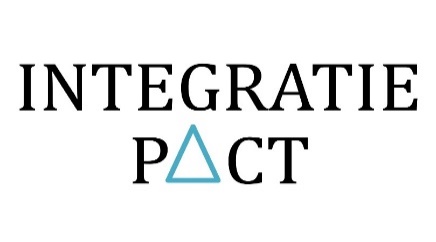 operationeel plan versie 20 juni 2018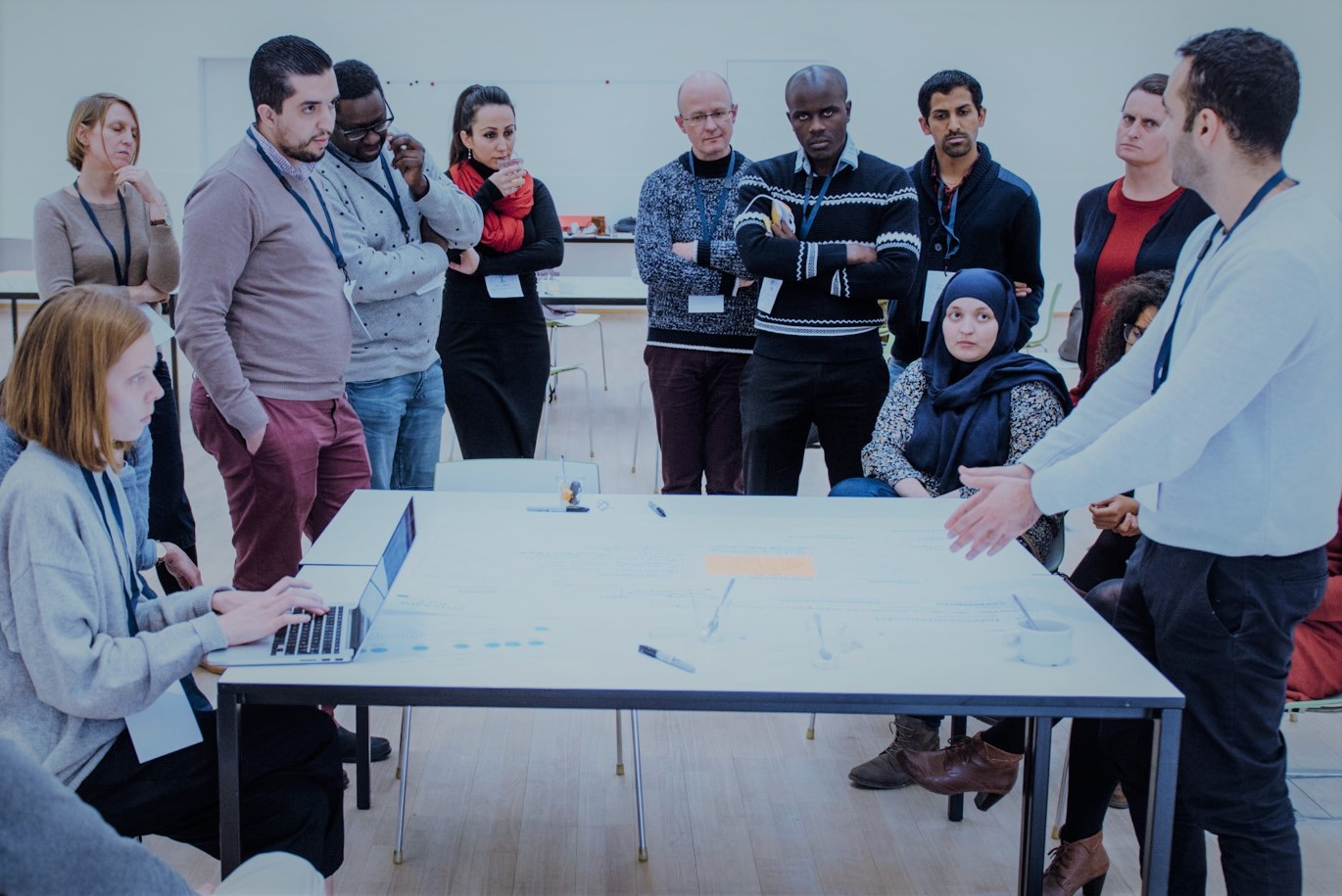 Om tegemoet te komen aan de vraag van het AMIF sub-comité voor een uitbreiding van het operationeel plan met concrete acties en uitgebreide planning, wordt het operationeel plan zoals goedgekeurd op 21 februari 2018 door de Raad van Bestuur van de vzw Integratiepact, uitgebreid met voorliggend document. Management samenvatting Overzicht outputZoals opgenomen in het Vlaamse regeerakkoord, bestaat de opdracht van het Integratiepact erin zoveel mogelijk actoren te sensibiliseren en te responsabiliseren om de nodige maatregelen te ondernemen om  directe en indirecte discriminatie van op basis van nationaliteit, zogenaamd ras, huidskleur en afkomst tegen te gaan, racisme te bestrijden en wederzijds respect te bevorderen.Met deelname aan het “Integratiepact” bouwen actoren hun engagement op  - de engagementsladder - van ‘deelname aan een bijeenkomst’ tot ‘het nemen van actie’ . Het aantal actoren neemt ook toe omdat de deelname van de ene actor inspirerend werkt voor een andere actor  - de spiraalgroei.  De output van dit proces kan als volgt worden samengevat – verdere uitwerking zie verder.Enkele financiële kerncijfersStrategische en operationele doelstellingenDe strategische doelstellingen van het Integratiepact zijn :Gedragsverandering van maatschappelijke actoren stimuleren met het oog op Het bestrijden van directe en indirecte discriminatie van personen uit derde landenHet bestrijden van racisme Het bevorderen van wederzijds respectHet is een gedeelde verantwoordelijkheid van iedere organisatie en ieder individu.In het voorbereidende jaar 2017 werden deze strategische doelstellingen via een participatief proces met de stakeholders verfijnd. Dit proces wordt toegelicht in de bijlage bij dit document ‘brochure startmoment Integratiepact’. De operationele doelstellingen van het Integratiepact met meetbare indicatoren worden in een plan van aanpak met acties en output uitgewerkt in 6 luiken (zie verder). De output is vertaald naar meetbare indicatoren en, waar mogelijk, duidelijke streefcijfers. Deze operationele doelstellingen staan in onderstaande tabel en worden gelinkt naar luiken in het plan van aanpak. Voor de uitwerking van deze onderdelen -> zie verder. Het plan van aanpak voor het uitvoeren van de operationele doelstellingen heeft volgende luiken en vertaalt zich in volgende acties : Nadere toelichting “Plan van aanpak”  Hieronder volgt een toelichting volgens de luiken uit het ‘Plan van aanpak’ met uitklaring van de geplande acties en vooropgestelde streefcijfers, indien mogelijk. Een planning is terug te vinden in bijgevoegd planningsdocument. Per luik wordt in een kader toegelicht wat de output is per actie. De output/resultaat wordt weergegeven met een indicator en waar mogelijk een streefcijfer en wie deze actie zal uitvoeren (intern of extern personeel uitgedrukt in mandagen).Luik “Coördinatie”* externe partner : procesbegeleider nog aan te duiden Actie ‘koepelstructuur’De Raad van Bestuur van de vzw Integratiepact zal worden uitgebreid met andere actoren met oog op de strategische en operationele sturing van het ‘Integratiepact’.Actoren die hiervoor in aanmerking komen worden met deze vraag benaderd.Actie ‘regiegroep’De regiegroep zal op cruciale momenten in het begeleidingsproces betrokken worden en bij de uitvoering van het pact een verbindende rol spelen. De manier van werken van de regiegroep vertrekt vanuit volgende uitdagingen.De regiegroep werkt vanuit een helder mandaat.De groep van op de startvergadering van de regiegroep was in aantal te groot om een goed regie-proces te kunnen voeren. Een kerngroep zou beter zijn. Nog niet alle sectoren met een etnische kloof waren vertegenwoordigd, zoals cultuur, welzijn,…  waren onder- of niet vertegenwoordigd. De overheid was nog niet aanwezig. Die nood om rechtstreeks in gesprek te gaan met die overheid rond de randvoorwaarden of dilemma’s die naar boven komen, werd genoteerd als nodig.  Om aan deze uitdaging tegemoet te komen, is er nood aan een voortraject. In het voortraject zullen volgende zaken uitgeklaard en voorbereid worden :Een regiegroep zal werkbaar gemaakt worden met een kleinere samenstelling en een groter draagvlak.De Vlaamse overheid zal nauw betrokken worden, meer concreet de Commissie Integratiebeleid. Startmandaat zal worden aangevuld  met academische inzichten rond randvoorwaarden.Er zal startmandaat geformuleerd worden dat communiceerbaar is aan de regiegroep en breder aan alle mogelijke actoren.De resultaten van de regiegroep zullen gedocumenteerd en opgevolgd worden. Actie ‘klankbordgroep’De klankbordgroep situeert zich in het geheel van het Integratiepact als groep van experten uit diverse sectoren en bevolkingsgroepen die ervaring hebben met integratiethema’s en gedragsverandering.Uit de eerste bijeenkomst van de klankbordgroep was er onder de deelnemers een consensus over de noodzaak van een klankbordgroep naast de regiegroep (strategisch, sector-overschrijdend) die in staat is om die randvoorwaarden te creëren voor systemische verandering. De vragen die geïdentificeerd waren onder deelnemers waren :-	Hoe zullen we onze expertise kunnen inzetten ?-	Zouden we niet beter thematisch werken ?De bijeenkomst van de klankbordgroep hangt samen met het voortraject van de regiegroep, de vraag voor ondersteuning uit de IP-trajecten en de ontwikkelingen op het vlak van het integratiebeleid. De resultaten van de klankbordgroep zullen gedocumenteerd en opgevolgd worden. Actie ‘één-op-één overleg’De directeur van het Integratiepact heeft één-op-één ontmoetingen met zoveel mogelijk nieuwe stakeholders / sleutelorganisaties / sleutelfiguren. Deze contacten kunnen zowel formeel als informeel zijn.Actie ‘overleg’Het Integratiepact’ licht op een formeel overlegmoment de opzet van het Integratiepact toe en waar vragen en opmerkingen door de stakeholder kunnen geformuleerd worden.Actie ‘makelaarsrol’ Het Integratiepact brengt actoren met elkaar in contact die anders mekaar niet zouden gevonden hebben en draagt bij tot het tot stand brengen van nieuwe samenwerkingsverbanden die samen kunnen zoeken naar innovatieve oplossingen.  Luik “Kennis”Aanzetten tot gedragsverandering is een opdracht van het Integratiepact.“Het gedrag veranderen van mensen met behulp van communicatie is erg complex. Mensen zijn vaak irrationeel, maken veel keuzes onbewust en worden erg beïnvloed door hun sociale omgeving. Om hier goed op in te spelen is inzicht in het gedrag van de doelgroep en sociaal-wetenschappelijke kennis nodig.” .De vzw Integratiepact zet verder in op het verzamelen van capteren van kennis, expertise en know- how inzake het voorkomen en bestrijden van discriminatie en de tools en instrumenten via de organisaties in het netwerk van het Integratiepact.Verder bestudeert de vzw Integratiepact rapporten die gepubliceerd worden door internationale netwerken zoals ENAR, ECCAR, EQUINET en Kennisplatform & Samenleving. Deze informatie wordt gedeeld via de ondersteuning van de actoren en wordt verspreid in de één-op- één contacten of tijdens workshops.Verder wordt de kennis- en informatie vertaald via de communicatiestrategie (het nieuwe narratief) waarin rekening werd gehouden met de bevindingen uit het wetenschappelijk onderzoek over gedragsverandering. Luik “Werving”De strategie naar het opnemen van een engagement van een sleutelorganisatie / stakeholder is een trapsgewijze opbouw (de ‘engagementsladder’) dat begint bij een één-op-één-gesprek. Daarna volgt een formeel overlegmoment tussen het Integratiepact en de sleutelorganisatie. Daarna worden de organisaties uitgenodigd om deel te nemen aan een bijeenkomst waarbij het brede draagvlak zichtbaar wordt. Organisaties worden aangezet tot het nemen van actie en tot het ondertekenen van een engagementsverklaring. Deze acties zullen zichtbaar gemaakt worden op een website als “initiatieven die de toekomst aanschouwelijk maken”. Sommige sleutelorganisaties gaan hun engagement nog explicieter vertalen in het opnemen van een ambassadeursrol en zullen op hun beurt gaan werven en hierover communiceren.  Actie ‘één-op-één gesprekken’Het Integratiepact is een sociaal leerproces en gebruikt de spiraalgroei als wervingsstrategie waaruit vertrokken wordt vanuit een innoverende initiatiefnemer, de vzw Integratiepact, met daarna vroege volgers, late volgers uit de eigen sector,  late volgers uit aangrenzende sectoren, volgers uit vreemde sectoren, vroege meerderheid sectoren…Uit de voorbereidingsfase blijkt dat actoren het meest doeltreffend kunnen worden aangezet om deel te nemen als het eerste contact een informeel contact met een sleutelfiguur binnen de organisatie was. De directeur van het Integratiepact heeft één-op-één ontmoetingen met zoveel mogelijk nieuwe stakeholders / sleutelorganisaties / sleutelfiguren. Deze contacten kunnen zowel formeel als informeel zijn.Actie ‘overleg’Naast de één-op-één gesprekken is de methode van ‘formeel’ overleg een efficiënte wijze om actoren aan te zetten deel te nemen aan het Integratiepact. Dit betekent concreet dat ‘het Integratiepact’ aanwezig is op een formeel overlegmoment waar de opzet van het Integratiepact wordt toegelicht en waar vragen en opmerkingen kunnen geformuleerd worden. Dat deze strategie succesvol is, blijkt uit het brede netwerk van actoren dat sinds 2017 betrokken is bij het proces Integratiepact door ofwel deelname aan activiteiten of door hun vraag voor ondersteuning voor de uitwerking van een actie in de vorm van een project of een ander initiatief.In 2018 zal deze strategie verder worden toegepast met als doelstelling om actoren zo breed mogelijk te blijven uitnodigen voor de ontmoetingen die in het kader van het Integratiepact zullen georganiseerd worden.Actie ‘ambassadeurs’Verder worden ook aan de actoren in het netwerk gevraagd of ze  ‘ambassadeurs’ willen zijn vanuit hun engagement om zo andere actoren aan te zetten deel te nemen. Verder wordt hen gevraagd of mee willen helpen aan de verdere bekendmaking van het Integratiepact door aankondigingen van bijeenkomsten te verspreiden via hun eigen kanalen zoals website, sociale media of nieuwsbrieven. Actie ‘engagementsverklaring’Actoren worden gestimuleerd tot het ondertekenen van een engagementsverklaring.Actie ‘bijeenkomsten’De Integratiepact vzw zal opnieuw, zoals de bijeenkomst ‘Aan de slag’ in januari 2018 in de KVS,  een bijeenkomst organiseren waaraan actoren kunnen deelnemen om het draagvlak en betrokkenheid bij het Integratiepact te verhogen. Actie ‘workshops’In februari 2018 werden ‘projectateliers’ georganiseerd waarop organisaties aan konden deelnemen om andere organisaties te ontmoeten die rond een thema of project-idee wensten te werken.Actie ‘communicatieacties’Via communicaties worden organisaties aangezet om toe te treden tot het Integratiepact door een ‘praktijken aan te reiken die de toekomst aanschouwelijk maken’ die via de kanalen van het Integratiepact zichtbaar zullen gemaakt worden zodat andere actoren geïnspireerd worden om ook toe te treden.  De vzw Integratiepact zal de organisaties ondersteunen bij deze communicatieacties.Luik “ondersteuning”* Externe partner: Sociale Innovatiefabriek Actie ‘trajectondersteuning binnen een oproep’Bewustmaking stimuleren van maatschappelijke impactProcesbegeleiding van trajecten gefinancierd via de AMIF oproep 426 en trajecten die op andere manier gefinancierd worden in de vorm van 1-op-1 gesprekken. Na het gesprek volgt een uitgebreide terugkoppeling met nuttige tips en een waardevolle reeks aan linken en doorverwijzingen. Voor elk traject wordt gericht een match gemaakt binnen het lerend netwerk, in samenwerking met de Sociale Innovatiefabriek. Trekkers van trajecten ontmoeten elkaar tijdens versterkingssessies.Aanbieden van een workshop ‘impactevaluatie’.Aanbieden van een workshops ‘pitching’ en ‘financieringsmix’ met het oog op de vergroting van de kans tot opschaling van de trajecten.Een platform aanbieden en kansen geven tot opschaling via een acceleratiedag. De acceleratiedag is een bijeenkomst van een ruime halve dag waar de trajecten zich komen voorstellen via een korte pitch. Er wordt een publiek van ‘kansengevers’ uitgenodigd die bestaat uit mensen vanuit fondsen, overheden, bedrijven, maatschappelijke organisaties met ruimte voor individuele gesprekken tussen de kansengevers en de trajecten. Trajecten worden ondersteund bij het voeren van communicatieacties zowel over het traject als over de beoogde maatschappelijke impact.Actie ‘trajectondersteuning buiten een oproep’Met de actoren die ondersteuning vragen wordt expertise en kennis uitgewisseld. Het nut van deze uitwisseling wordt bevraagd via een tevredenheidsmeting (per mail). Actie ‘ondersteuning bij de communicatieacties op niveau van trajecten’De actoren krijgen ondersteuning bij de communicatieactie over de ‘initiatieven die de toekomst aanschouwelijk maken’, over het verder bekendmaken van het ‘narratief van het Integratiepact’ en hoe tot nieuwe oplossingen werd gekomen.Luik “Communicatie”* externe partner : CommunicatiebureauActie ‘opzet van communicatiestromen’Hiermee wordt bedoelt dat de stromen binnen het proces van het Integratiepact zichtbaar gemaakt worden. De communicatiestrategie werd uitgewerkt in het ‘Communicatieplan’. Kort samengevat is de opzet van de communicatiestromen als volgt :   In nauw overleg met de actoren, zullen de ‘initiatieven die de toekomst aanschouwelijk maken’ gevisualiseerd worden.Het engagement dat actoren nemen in het kader van het Integratiepact zullen weergegeven worden via de ondertekening van een engagementsverklaring. Doelgroepen in deze eerste fase van de communicatie over het Integratiepact zijn: directe stakeholders politicide media / individuele journalisten om lijnen open te houden en eventuele vragen en bemerkingen te ondervangen. De individuele burger is in deze fase nog geen primaire doelgroep. In een volgende stroom zal het Integratiepact bijdragen aan de bewuste verandering van de spelregels in het debat, het creëren van een nieuwe taal en paradigma’s met het oog op het bestrijden van directe en indirecte discriminatie van personen uit derde landen, het bestrijden van racisme , het verhogen van het wederzijdse respect en het samenleven met elkaar als een ‘collectieve wij’ in een veerkrachtige samenleving. Concrete insteek is het zichtbaar maken van de resultaten die aantonen dat samenleven vanuit wederzijds respect werkt. De doelgroepen in deze fase zijn :mediade individuele burger Actie ‘website’De ontwikkeling van een overzichtelijke website voor het zichtbaar maken van ‘het Integratiepact’. Actie ‘huisstijl’De opdrachthouder moet een nieuw logo of logo’s ontwerpen en de ontwikkeling van een look & feel.Actie ‘naam voor het proces en de trajectenHerhaaldelijk werd op overleg met de stakeholders aangegeven dat ‘Integratiepact’ om twee redenen geen geschikte naam is voor de identiteit die wordt nagestreefd :‘integratie’ wordt geïnterpreteerd als een éénzijdig verzoek om zich aan te passen en botst dus met de ambitie om de uitwisselingsrelatie centraal te stellen;‘Pact’ verwijst naar een éénmalige actie (sluiten van een pact), terwijl eerder een proces van leren en opschalen wordt nagestreefd.De opdrachthouder van de communicatieacties moet een nieuwe naam creëren voor de merknaam voor het proces waarbij initiatieven worden verspreid en actoren worden uitgedaagd om tot nieuwe oplossingen te komen. Dit is dus de merknaam voor het publiek waar alle toekomstige communicatie  onder zal komen. Verder moeten zij de actoren ondersteunen voor elk traject dat in uitvoering komt, als luik van het proces.Luik “Monitoring en evaluatie”Actie ‘monitoring’De monitoring van de vorderingen op overkoepelend niveau over de resultaten en streefcijfers bij de luiken zoals opgenomen in dit operationeel plan. De vzw Integratiepact zal over de acties rapporteren in verslagen en rapporten. Actie ‘evaluatie’Een evaluatiekader wordt opgemaakt in samenwerking met Agentschap Binnenlands Bestuur en de experten impactmeting van de Sociale Innovatiefabriek.  Door de analyse van de tevredenheidsmetingen, de feedback van de deelnemers, door een media-analyse, door getuigenissen van sleutelfiguren, kan de effectiviteit en de efficiëntie van de werkzaamheden van de vzw Integratiepact worden geëvalueerd. Dit betreft een impactmeting op korte termijn.

De impact van het project ‘Integratiepact’ op de lange termijn met betrekking tot discriminatie, racisme en wederzijds respect kan verder onderzocht worden door de sturende organen betrokken bij de vzw Integratiepact.  Type engagementReeds bereikt aantal actorenBeoogd aantal actorenoutputVoorbeelden van actoren – uitwerking zie bijlage 2Interesse tonen via één-op-één ontmoetingen200300Mond-aan-mond promotie DavidsfondsBijwonen bijeenkomst van het Integratiepact – breed draagvlak120150Inspirerende bijeenkomstenDe Overmolen, Sterpunt – Werkplekarchitecten Deelname aan een workshop6080Constructieve workshopsMarkant, Stad Leuven – ECCAR netwerkDeelname aan de regiegroep1515Zoeken naar oplossingen op structureel niveauVOKA, BoerenbondDeelname aan de klankbordgroep1515Aanbieden van oplossingen op structureel niveauInternationaal Comité, Duo for a JobOndertekenen van een engagementsverklaring550formele bevestiging van het engagementUnie van Turkse Verenigingen, Minderhedenforum Opnemen van een ambassadeursrol25Het eigen engagement uitdragen Poppunt – Lokale Helden, VOKAOndernemen actie binnen ‘oproep IP’ en ondersteuning vragen van het Integratiepact1515Actie ondernemen om aan te tonen dat ‘het’ kan werkenAccent Interim, Pro LeagueOndernemen actie buiten ‘oproep’ en ondersteuning vragen van het Integratiepact320Actie ondernemen om aan te tonen dat ‘het’ kan werkenStad BeringenZichtbaar maken van de deelname aan het Integratiepact op de website30Voorbeeldfunctie opnemenPoppunt – Lokale HeldenAanreiken van initiatieven die de veerkrachtige samenleving aanschouwelijk maken 30Voorbeelden verspreidenSociale Innovatiefabriek In euroVolledig projectbudget1.666.000Personeelskosten op jaarbasis170.000 Geplande overheidsopdrachten 2018Sociale Innovatiefabriek – begeleiding actoren19.500Communicatiebureau92.800Partner procesbegeleiding21.000operationele doelstellingen Plan van aanpakuitgewerkt in de luiken Maatschappelijke actoren worden bewust gemaakt van het Integratiepact. Deze maatschappelijke actoren zijn :Sleutelorganisaties/stakeholders (bv. civiele maatschappij, bedrijven, … )PoliticiMediaBrede bevolkinguitCoördinatieKennisWervingCommunicatieSleutelorganisaties/stakeholders engageren zich voor de doelstellingen van het Integratiepact. WervingCommunicatieKennisSleutelorganisaties/stakeholders worden ondersteund bij het ondernemen van acties.OndersteuningCommunicatieKennisPlan van aanpak in 6 luikenActiesOp vlak van coördinatie :Een coördinatie/uitvoering van het Integratiepact dat participatief en door stakeholders/sleutelorganisaties in de maatschappij wordt gedragen en in afstemming met de Vlaamse overheid via de Commissie Integratiebeleid. RegiegroepKlankbordgroepUitbreiden koepelstructuurDeelname aan overlegMakelaarsrol vzw IntegratiepactOp vlak van kennisverwerving, - analyse en -deling :Analyse van bestaande organen/instellingen/knelpunten en identificatie van lacunes waar vzw Integratiepact op dient/kan inspelenVerdere visieontwikkeling IntegratiepactAnalyse wetenschappelijke/media inzichtenVia feedback van deelnemende actoren en via lessen van sleutelorganisaties/actorenWerving van actoren (stakeholders/sleutelorganisaties)Informele contactenOverlegBijeenkomsten WerkgroepenCommunicatie-actiesOndersteuning van actoren:Bij financieringMethodologischNetwerkingUitrollen ondersteuningsaanbodCommunicatie :ZichtbaarheidBekendmakingPromotie Stimulering tot deelname (onderdeel werving)Aanzetten tot / bewustmaking van gedragsveranderingVerdere ontwikkeling ‘inhoud (content/boodschap) Communicatiestrategie uitrollenCommunicatieacties uitvoeren per doelgroepMonitoring en evaluatieRapportering op basis van indicatoren, streefcijfers en meetmethodiekenActieoutputIndicator / streefcijferIntern Extern* KoepelstructuurKoepelstructuur is uitgebreidUitbreiding met enkele sleutelfiguren met oog op kwalitatieve verdieping 3 dagen-RegiegroepIdentificatie ledenLedenlijst3 dagenRegiegroepUitnodiging bijeenkomsten15 deelnemers3 dagenRegiegroepVoorbereiding verslag werkzaamheden5 dagen6 dagenRegiegroepBijeenkomst groep3 bijeenkomsten3 dagen3 dagenRegiegroepStartmandaatDocument startmandaat3 dagenRegiegroepBijeenkomst groepVerslag bijeenkomst1 dagRegiegroepOpvolgen resultatenRegistratie van feedback van leden 3 dagenKlankbordgroepIdentificatie ledenLedenlijst3 dagenKlankbordgroepUitnodiging bijeenkomst15 deelnemers3 dagenKlankbordgroepVoorbereidingVerslag werkzaamheden3 dagenKlankbordgroepBijeenkomst groep2 bijeenkomsten2 dagenKlankbordgroepOpvolgen resultatenverslag4 dagenÉén-op-één overleg Afstemming met sleutelfiguren5 uitgeschreven cases 5 dagenOverlegAfstemming met sleutelorganisaties5 uitgeschreven cases5 dagenmakelaarsrol vzw IntegratiepactNieuwe samenwerkingsverbanden tussen actoren5 uitgeschreven cases 5 dagenActieoutputIndicator / streefcijferIntern Extern KennisverwervingExpertise en kennis is toegenomenOverzicht van achtergrondinformatie is beschikbaar10 dagenAnalyse van kennisInzicht in de problematiek is toegenomenVertaling in de werking en communicatie5 dagenDelen van kennisVerspreiden via één-op-één met actorenTevredenheid van de actor over de geleverde expertise3 dagenDelen van kennisVerspreiden via workshopsTevredenheid van de actor over de geleverde expertise3 dagenActieoutputIndicator / streefcijferIntern Extern Één-op-één gesprekkenFormele en informele ontmoetingen sleutelorganisaties / sleutelfiguren	5 uitgeschreven cases 40 dagen0verleg Afstemming van/met stakeholders / sleutelorganisaties / sleutelfiguren5 uitgeschreven cases 15 dagenAmbassadeursActoren die andere actoren werven door zich te profileren als ambassadeur van het Integratiepact5 ambassadeurs 10 dagenEngagementsverklaringStimuleren van het ondertekenen van een engagementsverklaring50 engagements-verklaringen5 dagenBijeenkomstenVoorbereiding bijeenkomstuitnodigingen5 dagenBijeenkomstenNetwerkbijeenkomst met het oog op het vergroten van het draagvlak10 nieuwe organisaties aanwezig3 dagenBijeenkomstenTerugkoppeling over de resultatenverslag beschikbaar1 dagWerkgroepenBijeenkomsten op vraag van de actoren3 ateliers10 dagenCommunicatie-actiesNieuwe leden die zich aanbieden als gevolg van de communicatie-actiesActieoutputIndicator / streefcijferIntern Extern* Trajectondersteuning Actoren die trajecten uitvoeren binnen de AMIF 426 oproep krijgen ondersteuning15 traject ondersteuningen8 dagenTrajectondersteuning Actoren die trajecten uitvoeren binnen de AMIF 426 oproep krijgen ondersteuningVersterkingssessies2 dagenTrajectondersteuning Actoren die trajecten uitvoeren binnen de AMIF 426 oproep krijgen ondersteuningWorkshop ‘impactevaluatie’1 dagTrajectondersteuning Actoren die trajecten uitvoeren binnen de AMIF 426 oproep krijgen ondersteuningWorkshop ‘pitching’1 dagTrajectondersteuning Actoren die trajecten uitvoeren binnen de AMIF 426 oproep krijgen ondersteuningWorkshop ‘financieringsmix’2 dagenTrajectondersteuning Actoren die trajecten uitvoeren binnen de AMIF 426 oproep krijgen ondersteuningAcceleratiedag 1 dagTrajectondersteuning Actoren die trajecten uitvoeren buiten de AMIF oproep krijgen ondersteuningExpertise uitwisseling en makelaarsrol via een tevredenheidsmeting10 dagenCommunicatieacties op niveau van trajectenZichtbaar maken van ‘praktijken die de toekomst aanschouwelijk maken’ op een website10 zichtbare ‘integratiepact-trajecten’10 dagen10 dagenActieoutputIndicator / streefcijferIntern Extern* Opzet van de communicatiestromenHet zichtbaar maken van nieuwe initiatieven die de toekomst aanschouwelijk maken 30 actoren met zichtbare doorbraken worden gevisualiseerd15 dagenOpzet van de communicatiestromenHet zichtbaar maken van het engagement van actoren 30 actoren die een engagementsverklaring ondertekenen zijn zichtbaar5 dagenOpzet van de communicatiestromenBijdrage tot een nieuwe dialoog / mentaliteit over de veerkrachtige samenleving Het Integratiepact heeft aantoonbaar deelgenomen aan het aan het publieke debat 15 dagenWebsite ontwikkelenwebsiteMonitoren van het aantal unieke bezoekers 15 dagenHuisstijl ontwikkelenLogo en huisstijlHuisstijl wordt toegepast op de website10 dagenNaam proces en trajectenNaam volgens de gelaagde identiteitNaam voor het proces2 dagen3 dagenNaam proces en trajectenNaam volgens de gelaagde identiteitNamen voor de trajecten1 dag5 dagenActieoutputIndicator / streefcijferIntern Extern Monitoring Het bijhouden van de vooruitgang van de streefcijfers Overzichtelijk rapport met weergave van de resultaten van de werkzaamheden5 dagenEvaluatieEvaluatiekader voor de impactmeting van de resultaten op korte termijnRapport volgens verschillende methode voor de (impact) evaluatie.15 dagen2 dagen